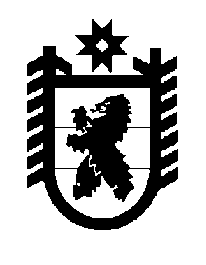 Российская Федерация Республика Карелия    ПРАВИТЕЛЬСТВО РЕСПУБЛИКИ КАРЕЛИЯРАСПОРЯЖЕНИЕот  24 апреля 2015 года № 260р-Пг. Петрозаводск Рассмотрев предложение Государственного комитета Республики Карелия по управлению государственным имуществом и организации               закупок, учитывая решения Совета депутатов муниципального образования «Суоярвский район» от 24 июня 2014 года № 92 «О приеме в собственность муниципального образования «Суоярвский район» имущества из государственной собственности Республики Карелия общей стоимостью 137742,50 руб.»,  в соответствии с Законом Республики Карелия от 2 октября 1995 года № 78-ЗРК «О порядке передачи объектов государственной собственности Республики Карелия в муниципальную собственность» передать  в муниципальную собственность муниципального образования «Суоярвский район» от государственного бюджетного образовательного учреждения Республики Карелия для детей, нуждающихся в психолого-педагогической и медико-социальной помощи «Центр диагностики и консультирования» государственное имущество Республики Карелия согласно приложению к настоящему распоряжению.             ГлаваРеспублики  Карелия                                                             А.П. ХудилайненПЕРЕЧЕНЬгосударственного имущества  Республики Карелия,передаваемого в муниципальную собственностьмуниципального образования «Суоярвский район»_______________Приложение к распоряжению Правительства Республики Карелия от 24 апреля 2015 года № 260р-П№ п/пНаименование имуществаКоличество,штукОбщая стоимость, рублей1.Пузырьковая колонна МП (200 х 20) с платформой (70 х 70)146480,202.Световой проектор ИБ-55-01-УХЛ4 «Жар-птица»112638,503.Набор рыбок для пузырьковой колонны 1,51295,004.СD-диск для релаксации1472,005.Мяч массажный 75 см СК1896,806.Установка «ЭфА» ультразвуковой распылитель для ароматерапии12560,607.Музыкальный центр SAMSUNG MM-E320, серийный номер ZVMQ12ED0600064А15180,208.Эфирные масла для ароматерапии (11 наименований), комплект № 113398,409.Эфирные масла для ароматерапии (14 наименований), комплект № 213988,4010.АЛ 291 Пуфик-кресло «Груша» с гранулами410736,0011.АЛ 636 Макси-пуф17579,0012.Звездная сеть с контроллером 2 х 1,5 м, 320 ламп1955,8013.Мяч 230 мм детский5990,0014.Ионизатор воздуха «Снежинка»12442,6015.АЛ 268/1 Мат напольный (класс «престиж»)18063,0016.АЛ 288 Детское складное кресло «Трансформер» (класс «престиж»)111605,0017.АЛ 267/1 Детская подушечка с гранулами22926,0018.Экран DINON Electrik L 152 х 203 MW настенный моторизованный18985,0019.Диктофон Olympus VN-713РС, серийный номер 20318741413390,0020.Флипчарт 60*90 на треноге (2 х 3)14160,00Итого20137742,50